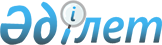 О внесении изменений в решение Шардаринского районного маслихата от 22 декабря 2016 года № 10-65-VІ "О районном бюджете на 2017-2019 годы"
					
			С истёкшим сроком
			
			
		
					Решение Шардаринского районного маслихата Южно-Казахстанской области от 14 апреля 2017 года № 14-103-VI. Зарегистрировано Департаментом юстиции Южно-Казахстанской области 20 апреля 2017 года № 4064. Срок действия решения - до 1 января 2018 года
      В соответствии с пунктом 5 статьи 109 Бюджетного Кодекса Республики Казахстан от 4 декабря 2008 года и подпунктом 1) пункта 1 статьи 6 Закона Республики Казахстан от 23 января 2001 года "О местном государственном управлении и самоуправлении в Республике Казахстан" и решением Южно-Казахстанского областного маслихата от 30 марта 2017 года № 11/109-VІ "О внесении изменений и дополнений в решение Южно-Казахстанского областного маслихата от 9 декабря 2016 года № 8/74-VІ "Об областном бюджете на 2017-2019 годы", зарегистрированного в Реестре государственной регистрации нормативных правовых актов за № 4007, районный маслихат РЕШИЛ:
      1. Внести в решение Шардаринского районного маслихата от 22 декабря 2016 года № 10-65-VІ "О районном бюджете на 2017-2019 годы" (зарегистрировано в Реестре государственной регистрации нормативных правовых актов за № 3935, опубликовано 28 декабря 2016 года в газете "Шартарап-Шарайна") следующие изменения:
      пункт 1 изложить в следующей редакции:
      "1. Утвердить районный бюджет Шардаринского района на 2017-2019 годы согласно приложениям 1, 2, 3 соответственно, в том числе на 2017 год в следующих объемах:
      1) доходы – 13 215 042 тысяч тенге, в том числе по:
      налоговым поступлениям – 2 420 165 тысяч тенге;
      неналоговым поступлениям – 6 238 тысяч тенге;
      поступлениям от продажи основного капитала – 17 288 тысяч тенге;
      поступлениям трансфертов – 10 771 351 тысяч тенге;
      2) затраты – 13 188 044 тысяч тенге;
      3) чистое бюджетное кредитование – 2 484 тысяч тенге, в том числе:
      бюджетные кредиты – 10 211 тысяч тенге;
      погашение бюджетных кредитов – 7 727 тысяч тенге;
      4) сальдо по операциям с финансовыми активами – 140 506 тысяч тенге, в том числе:
      приобретение финансовых активов – 140 506 тысяч тенге;
      поступления от продажи финансовых активов государства – 0;
      5) дефицит бюджета – - 115 992 тысяч тенге;
      6) финансирование дефицита бюджета – 115 992 тысяч тенге, в том числе:
      поступление займов – 10 211 тысяч тенге;
      погашение займов – 7 727 тысяч тенге; 
      используемые остатки бюджетных средств – 113 508 тысяч тенге.".
      Приложения 1, 2, 3, 5 указанного решения изложить в новой редакции согласно приложения 1, 2, 3, 4 к настоящему решению.
      2. Настоящее решение вводится в действие с 1 января 2017 года. Районный бюджет на 2017 год Районный бюджет на 2018 год Районный бюджет на 2019 год Перечень бюджетных программ города и сельских округов финансируемого из местного бюджета на 2017 год
					© 2012. РГП на ПХВ «Институт законодательства и правовой информации Республики Казахстан» Министерства юстиции Республики Казахстан
				
      Председатель сессии

Ж. Нысанбаев

      Секретарь районного

      маслихата

Б. Муталиев
Приложение 1 к решению
Шардаринского районного
маслихата от 14 апреля
2017 года № 14-103-VІПриложение 1 к решению
Шардаринского районного
маслихата от 22 декабря
2016 года № 10-65-VІ
Категория 
Категория 
Категория 
Категория 
Наименование 
Сумма, тысяч тенге
Класс
Класс
Класс
Наименование 
Сумма, тысяч тенге
Подкласс
Подкласс
Наименование 
Сумма, тысяч тенге
1
1
1
1
2
3
1. Доходы
13 215 042
1
Налоговые поступления
2 420 165
01
Подоходный налог
333 260
2
Индивидуальный подоходный налог
333 260
03
Социальный налог
205 779
1
Социальный налог
205 779
04
Hалоги на собственность
1 839 002
1
Hалоги на имущество
1 761 220
3
Земельный налог
9 997
4
Hалог на транспортные средства
62 518
5
Единый земельный налог
5 267
05
Внутренние налоги на товары, работы и услуги
32 850
2
Акцизы
10 648
3
Поступления за использование природных и других ресурсов
5 627
4
Сборы за ведение предпринимательской и профессиональной деятельности
16 270
5
Налог на игорный бизнес
305
08
Обязательные платежи, взимаемые за совершение юридически значимых действий и (или) выдачу документов уполномоченными на то государственными органами или должностными лицами
9 274
1
Государственная пошлина
9 274
2
Неналоговые поступления
6 238
01
Доходы от государственной собственности
2 542
1
Поступления части чистого дохода государственных предприятий
200
3
Дивиденды на государственные пакеты акций, находящиеся в государственной собственности
221
5
Доходы от аренды имущества, находящегося в государственной собственности
2 121
06
Прочие неналоговые поступления
3 696
1
Прочие неналоговые поступления
3 696
3
Поступления от продажи основного капитала
17 288
03
Продажа земли и нематериальных активов
17 288
1
Продажа земли
17 288
4
Поступления трансфертов
10 771 351
02
Трансферты из вышестоящих органов государственного управления
10 771 351
2
Трансферты из областного бюджета
10 771 351
Коды
Коды
Коды
Коды
Наименование 
Сумма, тысяч тенге
Функциональные группы
Функциональные группы
Функциональные группы
Функциональные группы
Наименование 
Сумма, тысяч тенге
Функциональные подгруппы
Функциональные подгруппы
Функциональные подгруппы
Наименование 
Сумма, тысяч тенге
Администратор бюджетных программ
Администратор бюджетных программ
Наименование 
Сумма, тысяч тенге
Программа
Наименование 
Сумма, тысяч тенге
2. Затраты
13 188 044
01
Государственные услуги общего характера
614 331
1
Представительные, исполнительные и другие органы, выполняющие общие функции государственного управления
522 251
112
Аппарат маслихата района (города областного значения)
26 348
001
Услуги по обеспечению деятельности маслихата района (города областного значения)
25 748
003
Капитальные расходы государственного органа
600
122
Аппарат акима района (города областного значения)
144 483
001
Услуги по обеспечению деятельности акима района (города областного значения)
135 660
003
Капитальные расходы государственного органа
8 823
123
Аппарат акима района в городе, города районного значения, поселка, села, сельского округа
351 420
001
Услуги по обеспечению деятельности акима района в городе, города районного значения, поселка, села, сельского округа
319 799
022
Капитальные расходы государственного органа
30 671
032
Капитальные расходы подведомственных государственных учреждений и организаций
950
2
Финансовая деятельность
3 400
459
Отдел экономики и финансов района (города областного значения)
3 400
003
Проведение оценки имущества в целях налогообложения
3 400
9
Прочие государственные услуги общего характера
88 680
458
Отдел жилищно-коммунального хозяйства, пассажирского транспорта и автомобильных дорог района (города областного значения)
34 776
001
Услуги по реализации государственной политики на местном уровне в области жилищно-коммунального хозяйства, пассажирского транспорта и автомобильных дорог
34 776
459
Отдел экономики и финансов района (города областного значения)
53 904
001
Услуги по реализации государственной политики в области формирования и развития экономической политики, государственного планирования, исполнения бюджета и управления коммунальной собственностью района (города областного значения)
53 404
015
Капитальные расходы государственного органа
500
02
Оборона
17 656
1
Военные нужды
11 311
122
Аппарат акима района (города областного значения)
11 311
005
Мероприятия в рамках исполнения всеобщей воинской обязанности
11 311
2
Организация работы по чрезвычайным ситуациям
6 345
122
Аппарат акима района (города областного значения)
6 345
006
Предупреждение и ликвидация чрезвычайных ситуаций масштаба района (города областного значения)
6 345
03
Общественный порядок, безопасность, правовая, судебная, уголовно-исполнительная деятельность
5 700
9
Прочие услуги в области общественного порядка и безопасности
5 700
458
Отдел жилищно-коммунального хозяйства, пассажирского транспорта и автомобильных дорог района (города областного значения)
5 700
021
Обеспечение безопасности дорожного движения в населенных пунктах
5 700
04
Образование
8 851 384
1
Дошкольное воспитание и обучение
1 201 500
123
Аппарат акима района в городе, города районного значения, поселка, села, сельского округа
865 836
004
Обеспечение деятельности организаций дошкольного воспитания и обучения
12 700
041
Реализация государственного образовательного заказа в дошкольных организациях образования
853 136
464
Отдел образования района (города областного значения)
335 664
040
Реализация государственного образовательного заказа в дошкольных организациях образования
335 664
2
Начальное, основное среднее и общее среднее образование
7 291 075
123
Аппарат акима района в городе, города районного значения, поселка, села, сельского округа
6 600
005
Организация бесплатного подвоза учащихся до школы и обратно в сельской местности
6 600
464
Отдел образования района (города областного значения)
6 196 075
003
Общеобразовательное обучение
5 987 595
006
Дополнительное образование для детей
208 480
472
Отдел строительства, архитектуры и градостроительства района (города областного значения)
1 088 400
022
Строительство и реконструкция объектов начального, основного среднего и общего среднего образования
1 088 400
9
Прочие услуги в области образования
358 809
464
Отдел образования района (города областного значения)
358 809
001
Услуги по реализации государственной политики на местном уровне в области образования
22 503
005
Приобретение и доставка учебников, учебно-методических комплексов для государственных учреждений образования района (города областного значения)
81 000
007
Проведение школьных олимпиад, внешкольных мероприятий и конкурсов районного (городского) масштаба
620
012
Капитальные расходы государственного органа
1 600
015
Ежемесячная выплата денежных средств опекунам (попечителям) на содержание ребенка-сироты (детей-сирот), и ребенка (детей), оставшегося без попечения родителей
18 810
022
Выплата единовременных денежных средств казахстанским гражданам, усыновившим (удочерившим) ребенка (детей)-сироту и ребенка (детей), оставшегося без попечения родителей
170
067
Капитальные расходы подведомственных государственных учреждений и организаций
234 106
06
Социальная помощь и социальное обеспечение
632 695
1
Социальное обеспечение
303 995
451
Отдел занятости и социальных программ района (города областного значения)
298 766
016
Государственные пособия на детей до 18 лет
79 200
025
Внедрение обусловленной денежной помощи по проекту "Өрлеу"
219 566
464
Отдел образования района (города областного значения)
5 229
030
Содержание ребенка (детей), переданного патронатным воспитателям
5 229
2
Социальная помощь
283 429
451
Отдел занятости и социальных программ района (города областного значения)
283 429
002
Программа занятости
147 480
007
Социальная помощь отдельным категориям нуждающихся граждан по решениям местных представительных органов
20 421
010
Материальное обеспечение детей-инвалидов, воспитывающихся и обучающихся на дому
1 786
014
Оказание социальной помощи нуждающимся гражданам на дому
41 571
017
Обеспечение нуждающихся инвалидов обязательными гигиеническими средствами и предоставление услуг специалистами жестового языка, индивидуальными помощниками в соответствии с индивидуальной программой реабилитации инвалида
41 900
023
Обеспечение деятельности центров занятости населения
30 271
9
Прочие услуги в области социальной помощи и социального обеспечения
45 271
451
Отдел занятости и социальных программ района (города областного значения)
45 271
001
Услуги по реализации государственной политики на местном уровне в области обеспечения занятости и реализации социальных программ для населения
44 873
011
Оплата услуг по зачислению, выплате и доставке пособий и других социальных выплат
398
07
Жилищно-коммунальное хозяйство
871 113
1
Жилищное хозяйство
210 748
458
Отдел жилищно-коммунального хозяйства, пассажирского транспорта и автомобильных дорог района (города областного значения)
37 699
002
Изъятие, в том числе путем выкупа земельных участков для государственных надобностей и связанное с этим отчуждение недвижимого имущества
21 667
006
Мероприятия, направленные на поддержание сейсмоустойчивости жилых зданий, расположенных в сейсмоопасных регионах Республики Казахстан
1 042
041
Ремонт и благоустройство объектов городов и сельских населенных пунктов в рамках Программы развития продуктивной занятости и массового предпринимательства
13 936
049
Проведение энергетического аудита многоквартирных жилых домов
1 054
472
Отдел строительства, архитектуры и градостроительства района (города областного значения)
173 049
003
Проектирование и (или) строительство, реконструкция жилья коммунального жилищного фонда
17 000
004
Проектирование, развитие и (или) обустройство инженерно-коммуникационной инфраструктуры
139 049
098
Приобретение жилья коммунального жилищного фонда
17 000
2
Коммунальное хозяйство
333 829
458
Отдел жилищно-коммунального хозяйства, пассажирского транспорта и автомобильных дорог района (города областного значения)
333 829
012
Функционирование системы водоснабжения и водоотведения
42 960
029
Развитие системы водоснабжения и водоотведения
268 442
048
Развитие благоустройства городов и населенных пунктов
6 960
058
Развитие системы водоснабжения и водоотведения в сельских населенных пунктах
15 467
3
Благоустройство населенных пунктов
326 536
123
Аппарат акима района в городе, города районного значения, поселка, села, сельского округа
1 894
008
Освещение улиц населенных пунктов
1 700
010
Содержание мест захоронений и погребение безродных
194
458
Отдел жилищно-коммунального хозяйства, пассажирского транспорта и автомобильных дорог района (города областного значения)
324 642
015
Освещение улиц в населенных пунктах
28 433
016
Обеспечение санитарии населенных пунктов
32 397
018
Благоустройство и озеленение населенных пунктов
263 812
08
Культура, спорт, туризм и информационное пространство
680 835
1
Деятельность в области культуры
89 697
455
Отдел культуры и развития языков района (города областного значения)
89 697
003
Поддержка культурно-досуговой работы
89 697
2
Спорт
418 477
465
Отдел физической культуры и спорта района (города областного значения)
418 477
001
Услуги по реализации государственной политики на местном уровне в сфере физической культуры и спорта
17 460
005
Развитие массового спорта и национальных видов спорта
334 007
006
Проведение спортивных соревнований на районном (города областного значения) уровне
29 500
007
Подготовка и участие членов сборных команд района (города областного значения) по различным видам спорта на областных спортивных соревнованиях
37 510
3
Информационное пространство
88 055
455
Отдел культуры и развития языков района (города областного значения)
73 091
006
Функционирование районных (городских) библиотек
60 174
007
Развитие государственного языка и других языков народа Казахстана
12 917
456
Отдел внутренней политики района (города областного значения)
14 964
002
Услуги по проведению государственной информационной политики
14 964
9
Прочие услуги по организации культуры, спорта, туризма и информационного пространства
84 606
455
Отдел культуры и развития языков района (города областного значения)
19 582
001
Услуги по реализации государственной политики на местном уровне в области развития языков и культуры
17 482
010
Капитальные расходы государственного органа
1 100
032
Капитальные расходы подведомственных государственных учреждений и организаций
1 000
456
Отдел внутренней политики района (города областного значения)
65 024
001
Услуги по реализации государственной политики на местном уровне в области информации, укрепления государственности и формирования социального оптимизма граждан
29 626
003
Реализация мероприятий в сфере молодежной политики
35 098
006
Капитальные расходы государственного органа
300
09
Топливно-энергетический комплекс и недропользование
678 024
1
Топливо и энергетика
505 212
458
Отдел жилищно-коммунального хозяйства, пассажирского транспорта и автомобильных дорог района (города областного значения)
505 212
019
Развитие теплоэнергетической системы
505 212
9
Прочие услуги в области топливно-энергетического комплекса и недропользования
172 812
458
Отдел жилищно-коммунального хозяйства, пассажирского транспорта и автомобильных дорог района (города областного значения)
172 812
036
Развитие газотранспортной системы
172 812
10
Сельское, водное, лесное, рыбное хозяйство, особо охраняемые природные территории, охрана окружающей среды и животного мира, земельные отношения
191 954
1
Сельское хозяйство
182 474
473
Отдел ветеринарии района (города областного значения)
140 760
001
Услуги по реализации государственной политики на местном уровне в сфере ветеринарии
27 168
003
Капитальные расходы государственного органа
1 200
005
Обеспечение функционирования скотомогильников (биотермических ям)
483
007
Организация отлова и уничтожения бродячих собак и кошек
5 000
008
Возмещение владельцам стоимости изымаемых и уничтожаемых больных животных, продуктов и сырья животного происхождения
3 757
009
Проведение ветеринарных мероприятий по энзоотическим болезням животных
14 050
011
Проведение противоэпизоотических мероприятий
89 102
477
Отдел сельского хозяйства и земельных отношений района (города областного значения)
41 714
001
Услуги по реализации государственной политики на местном уровне в сфере сельского хозяйства и земельных отношений
41 514
003
Капитальные расходы государственного органа
200
9
Прочие услуги в области сельского, водного, лесного, рыбного хозяйства, охраны окружающей среды и земельных отношений
9 480
459
Отдел экономики и финансов района (города областного значения)
9 480
099
Реализация мер по оказанию социальной поддержки специалистов
9 480
11
Промышленность, архитектурная, градостроительная и строительная деятельность
42 416
2
Архитектурная, градостроительная и строительная деятельность
42 416
472
Отдел строительства, архитектуры и градостроительства района (города областного значения)
42 416
001
Услуги по реализации государственной политики в области строительства, архитектуры и градостроительства на местном уровне
31 122
013
Разработка схем градостроительного развития территории района, генеральных планов городов районного (областного) значения, поселков и иных сельских населенных пунктов
11 294
12
Транспорт и коммуникации
263 985
1
Автомобильный транспорт
263 985
458
Отдел жилищно-коммунального хозяйства, пассажирского транспорта и автомобильных дорог района (города областного значения)
263 985
023
Обеспечение функционирования автомобильных дорог
263 985
13
Прочие
95 028
3
Поддержка предпринимательской деятельности и защита конкуренции
21 059
469
Отдел предпринимательства района (города областного значения)
21 059
001
Услуги по реализации государственной политики на местном уровне в области развития предпринимательства и промышленности
20 571
004
Капитальные расходы государственного органа
488
9
Прочие
73 969
123
Аппарат акима района в городе, города районного значения, поселка, села, сельского округа
22 597
040
Реализация мер по содействию экономическому развитию регионов в рамках Программы развития регионов до 2020 года
22 597
459
Отдел экономики и финансов района (города областного значения)
51 372
008
Разработка или корректировка, а также проведение необходимых экспертиз технико-экономических обоснований местных бюджетных инвестиционных проектов и конкурсных документаций концессионых проектов, консультативное сопровождение концессионных проектов и проведение его экспертизы
4 200
012
Резерв местного исполнительного органа района (города областного значения)
47 172
14
Обслуживание долга
12
1
Обслуживание долга
12
459
Отдел экономики и финансов района (города областного значения)
12
021
Обслуживание долга местных исполнительных органов по выплате вознаграждений и иных платежей по займам из областного бюджета
12
15
Трансферты
242 911
1
Трансферты
242 911
459
Отдел экономики и финансов района (города областного значения)
242 911
006
Возврат неиспользованных (недоиспользованных) целевых трансфертов
39 729
049
Возврат трансфертов общего характера в случаях, предусмотренных бюджетным законодательством
81 960
051
Трансферты органам местного самоуправления
119 561
054
Возврат сумм неиспользованных (недоиспользованных) целевых трансфертов, выделенных из республиканского бюджета за счет целевого трансферта из Национального фонда Республики Казахстан
1 661
3. Чистое бюджетное кредитование
2 484
Бюджетные кредиты
10 211
Погашение бюджетных кредитов
7 727
4. Сальдо по операциям с финансовыми активами
140 506
Приобретение финансовых активов
140 506
Поступления от продажи финансовых активов государства
0
5. Дефицит бюджета
-115 992
6. Финансирование дефицита бюджета
115 992
Поступление займов
10 211
Погашение займов
7 727
Используемые остатки бюджетных средств
113 508Приложение 2 к решению
Шардаринского районного
маслихата от 14 апреля
2017 года № 14-103-VІПриложение 2 к решению
Шардаринского районного
маслихата от 22 декабря
2016 года № 10-65-VІ
Категория 
Категория 
Категория 
Категория 
Наименование 
Сумма, тысяч тенге
Класс
Класс
Класс
Наименование 
Сумма, тысяч тенге
Подкласс
Подкласс
Наименование 
Сумма, тысяч тенге
1
1
1
1
2
3
1. Доходы
12 414 146
1
Налоговые поступления
2 253 133
01
Подоходный налог
248 033
2
Индивидуальный подоходный налог
248 033
03
Социальный налог
206 596
1
Социальный налог
206 596
04
Hалоги на собственность
1 753 431
1
Hалоги на имущество
1 670 506
3
Земельный налог
10 396
4
Hалог на транспортные средства
66 894
5
Единый земельный налог
5 635
05
Внутренние налоги на товары, работы и услуги
35 150
2
Акцизы
11 393
3
Поступления за использование природных и других ресурсов
6 021
4
Сборы за ведение предпринимательской и профессиональной деятельности
17 410
5
Налог на игорный бизнес
326
08
Обязательные платежи, взимаемые за совершение юридически значимых действий и (или) выдачу документов уполномоченными на то государственными органами или должностными лицами
9 923
1
Государственная пошлина
9 923
2
Неналоговые поступления
6 674
01
Доходы от государственной собственности
2 720
1
Поступления части чистого дохода государственных предприятий
214
3
Дивиденды на государственные пакеты акций, находящиеся в государственной собственности
237
5
Доходы от аренды имущества, находящегося в государственной собственности
2 269
06
Прочие неналоговые поступления
3 954
1
Прочие неналоговые поступления
3 954
3
Поступления от продажи основного капитала
18 498
03
Продажа земли и нематериальных активов
18 498
1
Продажа земли
18 498
4
Поступления трансфертов
10 135 841
02
Трансферты из вышестоящих органов государственного управления
10 135 841
2
Трансферты из областного бюджета
10 135 841
Коды
Коды
Коды
Коды
Наименование 
Сумма, тысяч тенге
Функциональные группы
Функциональные группы
Функциональные группы
Функциональные группы
Наименование 
Сумма, тысяч тенге
Функциональные подгруппы
Функциональные подгруппы
Функциональные подгруппы
Наименование 
Сумма, тысяч тенге
Администратор бюджетных программ
Администратор бюджетных программ
Наименование 
Сумма, тысяч тенге
Программа
Наименование 
Сумма, тысяч тенге
2. Затраты
12 414 146
01
Государственные услуги общего характера
564 879
1
Представительные, исполнительные и другие органы, выполняющие общие функции государственного управления
471 798
112
Аппарат маслихата района (города областного значения)
26 348
001
Услуги по обеспечению деятельности маслихата района (города областного значения)
25 748
003
Капитальные расходы государственного органа
600
122
Аппарат акима района (города областного значения)
133 986
001
Услуги по обеспечению деятельности акима района (города областного значения)
132 686
003
Капитальные расходы государственного органа
1 300
123
Аппарат акима района в городе, города районного значения, поселка, села, сельского округа
311 464
001
Услуги по обеспечению деятельности акима района в городе, города районного значения, поселка, села, сельского округа
305 964
022
Капитальные расходы государственного органа
5 500
2
Финансовая деятельность
1 400
459
Отдел экономики и финансов района (города областного значения)
1 400
003
Проведение оценки имущества в целях налогообложения
1 400
9
Прочие государственные услуги общего характера
91 681
458
Отдел жилищно-коммунального хозяйства, пассажирского транспорта и автомобильных дорог района (города областного значения)
36 169
001
Услуги по реализации государственной политики на местном уровне в области жилищно-коммунального хозяйства, пассажирского транспорта и автомобильных дорог
35 569
013
Капитальные расходы государственного органа
600
459
Отдел экономики и финансов района (города областного значения)
55 512
001
Услуги по реализации государственной политики в области формирования и развития экономической политики, государственного планирования, исполнения бюджета и управления коммунальной собственностью района (города областного значения)
52 312
015
Капитальные расходы государственного органа
3 200
02
Оборона
26 156
1
Военные нужды
19 811
122
Аппарат акима района (города областного значения)
19 811
005
Мероприятия в рамках исполнения всеобщей воинской обязанности
19 811
2
Организация работы по чрезвычайным ситуациям
6 345
122
Аппарат акима района (города областного значения)
6 345
006
Предупреждение и ликвидация чрезвычайных ситуаций масштаба района (города областного значения)
2 905
04
Образование
8 405 774
1
Дошкольное воспитание и обучение
1 067 682
123
Аппарат акима района в городе, города районного значения, поселка, села, сельского округа
698 409
041
Реализация государственного образовательного заказа в дошкольных организациях образования
698 409
464
Отдел образования района (города областного значения)
369 273
040
Реализация государственного образовательного заказа в дошкольных организациях образования
369 273
2
Начальное, основное среднее и общее среднее образование
6 922 364
123
Аппарат акима района в городе, города районного значения, поселка, села, сельского округа
6 600
005
Организация бесплатного подвоза учащихся до школы и обратно в сельской местности
6 600
464
Отдел образования района (города областного значения)
6 715 764
003
Общеобразовательное обучение
6 511 184
006
Дополнительное образование для детей
204 580
472
Отдел строительства, архитектуры и градостроительства района (города областного значения)
200 000
022
Строительство и реконструкция объектов начального, основного среднего и общего среднего образования
200 000
9
Прочие услуги в области образования
415 728
464
Отдел образования района (города областного значения)
415 728
001
Услуги по реализации государственной политики на местном уровне в области образования
22 445
005
Приобретение и доставка учебников, учебно-методических комплексов для государственных учреждений образования района (города областного значения)
81 000
007
Проведение школьных олимпиад, внешкольных мероприятий и конкурсов районного (городского) масштаба
620
012
Капитальные расходы государственного органа
1 600
015
Ежемесячная выплата денежных средств опекунам (попечителям) на содержание ребенка-сироты (детей-сирот), и ребенка (детей), оставшегося без попечения родителей
24 413
022
Выплата единовременных денежных средств казахстанским гражданам, усыновившим (удочерившим) ребенка (детей)-сироту и ребенка (детей), оставшегося без попечения родителей
182
067
Капитальные расходы подведомственных государственных учреждений и организаций
285 468
06
Социальная помощь и социальное обеспечение
328 624
1
Социальное обеспечение
143 274
451
Отдел занятости и социальных программ района (города областного значения)
137 910
005
Государственная адресная социальная помощь
710
016
Государственные пособия на детей до 18 лет
137 200
464
Отдел образования района (города областного значения)
5 364
030
Содержание ребенка (детей), переданного патронатным воспитателям
5 364
2
Социальная помощь
136 653
451
Отдел занятости и социальных программ района (города областного значения)
136 653
002
Программа занятости
30 000
006
Оказание жилищной помощи
1 023
007
Социальная помощь отдельным категориям нуждающихся граждан по решениям местных представительных органов
16 400
010
Материальное обеспечение детей-инвалидов, воспитывающихся и обучающихся на дому
1 786
014
Оказание социальной помощи нуждающимся гражданам на дому
40 796
017
Обеспечение нуждающихся инвалидов обязательными гигиеническими средствами и предоставление услуг специалистами жестового языка, индивидуальными помощниками в соответствии с индивидуальной программой реабилитации инвалида
14 777
023
Обеспечение деятельности центров занятости населения
31 871
9
Прочие услуги в области социальной помощи и социального обеспечения
48 697
451
Отдел занятости и социальных программ района (города областного значения)
48 697
001
Услуги по реализации государственной политики на местном уровне в области обеспечения занятости и реализации социальных программ для населения
47 227
011
Оплата услуг по зачислению, выплате и доставке пособий и других социальных выплат
400
021
Капитальные расходы государственного органа
1 070
07
Жилищно-коммунальное хозяйство
1 631 527
1
Жилищное хозяйство
1 363 988
458
Отдел жилищно-коммунального хозяйства, пассажирского транспорта и автомобильных дорог района (города областного значения)
214 669
049
Проведение энергетического аудита многоквартирных жилых домов
1 054
041
Ремонт и благоустройство объектов в рамках развития городов и сельских населенных пунктов по Дорожной карте занятости 2020
213 615
472
Отдел строительства, архитектуры и градостроительства района (города областного значения)
1 149 319
003
Проектирование, строительство и (или) приобретение жилья коммунального жилищного фонда
513 628
004
Проектирование, развитие, обустройство и (или) приобретение инженерно-коммуникационной инфраструктуры
635 691
2
Коммунальное хозяйство
159 952
458
Отдел жилищно-коммунального хозяйства, пассажирского транспорта и автомобильных дорог района (города областного значения)
159 952
012
Функционирование системы водоснабжения и водоотведения
6 065
058
Развитие системы водоснабжения и водоотведения в сельских населенных пунктах
153 887
3
Благоустройство населенных пунктов
107 587
123
Аппарат акима района в городе, города районного значения, поселка, села, сельского округа
194
010
Содержание мест захоронений и погребение безродных
194
458
Отдел жилищно-коммунального хозяйства, пассажирского транспорта и автомобильных дорог района (города областного значения)
107 393
015
Освещение улиц в населенных пунктах
16 825
016
Обеспечение санитарии населенных пунктов
26 470
018
Благоустройство и озеленение населенных пунктов
64 098
08
Культура, спорт, туризм и информационное пространство
708 169
1
Деятельность в области культуры
101 399
455
Отдел культуры и развития языков района (города областного значения)
101 399
003
Поддержка культурно-досуговой работы
101 399
2
Спорт
454 852
465
Отдел физической культуры и спорта района (города областного значения)
454 852
001
Услуги по реализации государственной политики на местном уровне в сфере физической культуры и спорта
17 410
004
Капитальные расходы государственного органа
5 827
005
Развитие массового спорта и национальных видов спорта
376 615
006
Проведение спортивных соревнований на районном (города областного значения) уровне
25 000
007
Подготовка и участие членов сборных команд района (города областного значения) по различным видам спорта на областных спортивных соревнованиях
30 000
3
Информационное пространство
82 055
455
Отдел культуры и развития языков района (города областного значения)
71 091
006
Функционирование районных (городских) библиотек
58 174
007
Развитие государственного языка и других языков народа Казахстана
12 917
456
Отдел внутренней политики района (города областного значения)
10 964
002
Услуги по проведению государственной информационной политики
10 964
9
Прочие услуги по организации культуры, спорта, туризма и информационного пространства
69 863
455
Отдел культуры и развития языков района (города областного значения)
19 224
001
Услуги по реализации государственной политики на местном уровне в области развития языков и культуры
17 124
010
Капитальные расходы государственного органа
1 100
032
Капитальные расходы подведомственных государственных учреждений и организаций
1 000
456
Отдел внутренней политики района (города областного значения)
50 639
001
Услуги по реализации государственной политики на местном уровне в области информации, укрепления государственности и формирования социального оптимизма граждан
31 101
003
Реализация мероприятий в сфере молодежной политики
19 238
006
Капитальные расходы государственного органа
300
09
Топливно-энергетический комплекс и недропользование
100 000
9
Прочие услуги в области топливно-энергетического комплекса и недропользования
100 000
458
Отдел жилищно-коммунального хозяйства, пассажирского транспорта и автомобильных дорог района (города областного значения)
100 000
036
Развитие газотранспортной системы
100 000
10
Сельское, водное, лесное, рыбное хозяйство, особо охраняемые природные территории, охрана окружающей среды и животного мира, земельные отношения
203 514
1
Сельское хозяйство
106 112
459
Отдел экономики и финансов района (города областного значения)
10 487
099
Реализация мер по оказанию социальной поддержки специалистов
10 487
473
Отдел ветеринарии района (города областного значения)
50 513
001
Услуги по реализации государственной политики на местном уровне в сфере ветеринарии
24 546
003
Капитальные расходы государственного органа
700
005
Обеспечение функционирования скотомогильников (биотермических ям)
483
006
Организация санитарного убоя больных животных
3 757
007
Организация отлова и уничтожения бродячих собак и кошек
3 692
009
Проведение ветеринарных мероприятий по энзоотическим болезням животных
17 335
477
Отдел сельского хозяйства и земельных отношений района (города областного значения)
45 112
001
Услуги по реализации государственной политики на местном уровне в сфере сельского хозяйства и земельных отношений
43 912
003
Капитальные расходы государственного органа
1 200
9
Прочие услуги в области сельского, водного, лесного, рыбного хозяйства, охраны окружающей среды и земельных отношений
97 402
473
Отдел ветеринарии района (города областного значения)
97 402
011
Проведение противоэпизоотических мероприятий
97 402
11
Промышленность, архитектурная, градостроительная и строительная деятельность
35 559
2
Архитектурная, градостроительная и строительная деятельность
35 559
472
Отдел строительства, архитектуры и градостроительства района (города областного значения)
35 559
001
Услуги по реализации государственной политики в области строительства, архитектуры и градостроительства на местном уровне
34 959
015
Капитальные расходы государственного органа
600
12
Транспорт и коммуникации
222 726
1
Автомобильный транспорт
222 726
458
Отдел жилищно-коммунального хозяйства, пассажирского транспорта и автомобильных дорог района (города областного значения)
222 726
023
Обеспечение функционирования автомобильных дорог
222 726
13
Прочие
59 637
3
Поддержка предпринимательской деятельности и защита конкуренции
16 465
469
Отдел предпринимательства района (города областного значения)
16 465
001
Услуги по реализации государственной политики на местном уровне в области развития предпринимательства и промышленности
15 965
004
Капитальные расходы государственного органа
500
9
Прочие
43 172
459
Отдел экономики и финансов района (города областного значения)
43 172
012
Резерв местного исполнительного органа района (города областного значения)
43 172
15
Трансферты
127 581
1
Трансферты
127 581
459
Отдел экономики и финансов района (города областного значения)
127 581
051
Трансферты органам местного самоуправления
127 581
3. Чистое бюджетное кредитование
0
Бюджетные кредиты
0
Погашение бюджетных кредитов
0
4. Сальдо по операциям с финансовыми активами
0
Приобретение финансовых активов
0
Поступления от продажи финансовых активов государства
0
5. Дефицит бюджета
0
6. Финансирование дефицита бюджета
0
Поступление займов
0
Погашение займов
0
Используемые остатки бюджетных средств
0Приложение 3 к решению
Шардаринского районного
маслихата от 14 апреля
2017 года № 14-103-VІПриложение 3 к решению
Шардаринского районного
маслихата от 22 декабря
2016 года № 10-65-VІ
Категория 
Категория 
Категория 
Категория 
Наименование 
Сумма, тысяч тенге
Класс
Класс
Класс
Наименование 
Сумма, тысяч тенге
Подкласс
Подкласс
Наименование 
Сумма, тысяч тенге
1
1
1
1
2
3
1. Доходы
13 214 765
1
Налоговые поступления
2 379 519
01
Подоходный налог
246 571
2
Индивидуальный подоходный налог
246 571
03
Социальный налог
208 758
1
Социальный налог
208 758
04
Hалоги на собственность
1 875 963
1
Hалоги на имущество
1 787 440
3
Земельный налог
10 916
4
Hалог на транспортные средства
71 577
5
Единый земельный налог
6 030
05
Внутренние налоги на товары, работы и услуги
37 610
2
Акцизы
12 190
3
Поступления за использование природных и других ресурсов
6 443
4
Сборы за ведение предпринимательской и профессиональной деятельности
18 628
5
Налог на игорный бизнес
349
08
Обязательные платежи, взимаемые за совершение юридически значимых действий и (или) выдачу документов уполномоченными на то государственными органами или должностными лицами
10 617
1
Государственная пошлина
10 617
2
Неналоговые поступления
7 142
01
Доходы от государственной собственности
2 911
1
Поступления части чистого дохода государственных предприятий
229
3
Дивиденды на государственные пакеты акций, находящиеся в государственной собственности
254
5
Доходы от аренды имущества, находящегося в государственной собственности
2 428
06
Прочие неналоговые поступления
4 231
1
Прочие неналоговые поступления
4 231
3
Поступления от продажи основного капитала
19 793
03
Продажа земли и нематериальных активов
19 793
1
Продажа земли
19 793
4
Поступления трансфертов
10 808 311
02
Трансферты из вышестоящих органов государственного управления
10 808 311
2
Трансферты из областного бюджета
10 808 311
Коды
Коды
Коды
Коды
Наименование 
Сумма, тысяч тенге
Функциональные группы
Функциональные группы
Функциональные группы
Функциональные группы
Наименование 
Сумма, тысяч тенге
Функциональные подгруппы
Функциональные подгруппы
Функциональные подгруппы
Наименование 
Сумма, тысяч тенге
Администратор бюджетных программ
Администратор бюджетных программ
Наименование 
Сумма, тысяч тенге
Программа
Наименование 
Сумма, тысяч тенге
2. Затраты
13 214 765
01
Государственные услуги общего характера
570 740
1
Представительные, исполнительные и другие органы, выполняющие общие функции государственного управления
471 798
112
Аппарат маслихата района (города областного значения)
26 348
001
Услуги по обеспечению деятельности маслихата района (города областного значения)
25 748
003
Капитальные расходы государственного органа
600
122
Аппарат акима района (города областного значения)
133 986
001
Услуги по обеспечению деятельности акима района (города областного значения)
132 686
003
Капитальные расходы государственного органа
1 300
123
Аппарат акима района в городе, города районного значения, поселка, села, сельского округа
311 464
001
Услуги по обеспечению деятельности акима района в городе, города районного значения, поселка, села, сельского округа
305 964
022
Капитальные расходы государственного органа
5 500
2
Финансовая деятельность
1 400
459
Отдел экономики и финансов района (города областного значения)
1 400
003
Проведение оценки имущества в целях налогообложения
1 400
9
Прочие государственные услуги общего характера
97 542
458
Отдел жилищно-коммунального хозяйства, пассажирского транспорта и автомобильных дорог района (города областного значения)
36 169
001
Услуги по реализации государственной политики на местном уровне в области жилищно-коммунального хозяйства, пассажирского транспорта и автомобильных дорог
35 569
013
Капитальные расходы государственного органа
600
459
Отдел экономики и финансов района (города областного значения)
61 373
001
Услуги по реализации государственной политики в области формирования и развития экономической политики, государственного планирования, исполнения бюджета и управления коммунальной собственностью района (города областного значения)
58 173
015
Капитальные расходы государственного органа
3 200
02
Оборона
26 156
1
Военные нужды
19 811
122
Аппарат акима района (города областного значения)
19 811
005
Мероприятия в рамках исполнения всеобщей воинской обязанности
19 811
2
Организация работы по чрезвычайным ситуациям
6 345
122
Аппарат акима района (города областного значения)
6 345
006
Предупреждение и ликвидация чрезвычайных ситуаций масштаба района (города областного значения)
2 905
04
Образование
9 117 303
1
Дошкольное воспитание и обучение
1 052 694
123
Аппарат акима района в городе, города районного значения, поселка, села, сельского округа
680 321
041
Реализация государственного образовательного заказа в дошкольных организациях образования
680 321
464
Отдел образования района (города областного значения)
372 373
040
Реализация государственного образовательного заказа в дошкольных организациях образования
372 373
2
Начальное, основное среднее и общее среднее образование
7 399 337
123
Аппарат акима района в городе, города районного значения, поселка, села, сельского округа
6 600
005
Организация бесплатного подвоза учащихся до школы и обратно в сельской местности
6 600
464
Отдел образования района (города областного значения)
6 711 175
003
Общеобразовательное обучение
6 506 595
006
Дополнительное образование для детей
204 580
472
Отдел строительства, архитектуры и градостроительства района (города областного значения)
681 562
022
Строительство и реконструкция объектов начального, основного среднего и общего среднего образования
681 562
9
Прочие услуги в области образования
665 272
464
Отдел образования района (города областного значения)
665 272
001
Услуги по реализации государственной политики на местном уровне в области образования
22 445
005
Приобретение и доставка учебников, учебно-методических комплексов для государственных учреждений образования района (города областного значения)
81 000
007
Проведение школьных олимпиад, внешкольных мероприятий и конкурсов районного (городского) масштаба
620
012
Капитальные расходы государственного органа
1 600
015
Ежемесячная выплата денежных средств опекунам (попечителям) на содержание ребенка-сироты (детей-сирот), и ребенка (детей), оставшегося без попечения родителей
24 413
022
Выплата единовременных денежных средств казахстанским гражданам, усыновившим (удочерившим) ребенка (детей)-сироту и ребенка (детей), оставшегося без попечения родителей
195
067
Капитальные расходы подведомственных государственных учреждений и организаций
534 999
06
Социальная помощь и социальное обеспечение
329 513
1
Социальное обеспечение
143 274
451
Отдел занятости и социальных программ района (города областного значения)
137 910
005
Государственная адресная социальная помощь
710
016
Государственные пособия на детей до 18 лет
137 200
464
Отдел образования района (города областного значения)
5 364
030
Содержание ребенка (детей), переданного патронатным воспитателям
5 364
2
Социальная помощь
137 542
451
Отдел занятости и социальных программ района (города областного значения)
137 542
002
Программа занятости
30 000
006
Оказание жилищной помощи
1 023
007
Социальная помощь отдельным категориям нуждающихся граждан по решениям местных представительных органов
16 400
010
Материальное обеспечение детей-инвалидов, воспитывающихся и обучающихся на дому
1 786
014
Оказание социальной помощи нуждающимся гражданам на дому
40 796
017
Обеспечение нуждающихся инвалидов обязательными гигиеническими средствами и предоставление услуг специалистами жестового языка, индивидуальными помощниками в соответствии с индивидуальной программой реабилитации инвалида
14 777
023
Обеспечение деятельности центров занятости населения
32 760
9
Прочие услуги в области социальной помощи и социального обеспечения
48 697
451
Отдел занятости и социальных программ района (города областного значения)
48 697
001
Услуги по реализации государственной политики на местном уровне в области обеспечения занятости и реализации социальных программ для населения
47 227
011
Оплата услуг по зачислению, выплате и доставке пособий и других социальных выплат
400
021
Капитальные расходы государственного органа
1 070
07
Жилищно-коммунальное хозяйство
1 105 032
1
Жилищное хозяйство
954 002
458
Отдел жилищно-коммунального хозяйства, пассажирского транспорта и автомобильных дорог района (города областного значения)
208 808
049
Проведение энергетического аудита многоквартирных жилых домов
1 054
041
Ремонт и благоустройство объектов в рамках развития городов и сельских населенных пунктов по Дорожной карте занятости 2020
207 754
472
Отдел строительства, архитектуры и градостроительства района (города областного значения)
745 194
003
Проектирование, строительство и (или) приобретение жилья коммунального жилищного фонда
526 250
004
Проектирование, развитие, обустройство и (или) приобретение инженерно-коммуникационной инфраструктуры
218 944
2
Коммунальное хозяйство
56 065
458
Отдел жилищно-коммунального хозяйства, пассажирского транспорта и автомобильных дорог района (города областного значения)
56 065
012
Функционирование системы водоснабжения и водоотведения
6 065
058
Развитие системы водоснабжения и водоотведения в сельских населенных пунктах
50 000
3
Благоустройство населенных пунктов
94 965
123
Аппарат акима района в городе, города районного значения, поселка, села, сельского округа
194
010
Содержание мест захоронений и погребение безродных
194
458
Отдел жилищно-коммунального хозяйства, пассажирского транспорта и автомобильных дорог района (города областного значения)
94 771
015
Освещение улиц в населенных пунктах
16 825
016
Обеспечение санитарии населенных пунктов
26 470
018
Благоустройство и озеленение населенных пунктов
51 476
08
Культура, спорт, туризм и информационное пространство
708 169
1
Деятельность в области культуры
101 399
455
Отдел культуры и развития языков района (города областного значения)
101 399
003
Поддержка культурно-досуговой работы
101 399
2
Спорт
454 852
465
Отдел физической культуры и спорта района (города областного значения)
454 852
001
Услуги по реализации государственной политики на местном уровне в сфере физической культуры и спорта
17 410
004
Капитальные расходы государственного органа
5 827
005
Развитие массового спорта и национальных видов спорта
376 615
006
Проведение спортивных соревнований на районном (города областного значения) уровне
25 000
007
Подготовка и участие членов сборных команд района (города областного значения) по различным видам спорта на областных спортивных соревнованиях
30 000
3
Информационное пространство
82 055
455
Отдел культуры и развития языков района (города областного значения)
71 091
006
Функционирование районных (городских) библиотек
58 174
007
Развитие государственного языка и других языков народа Казахстана
12 917
456
Отдел внутренней политики района (города областного значения)
10 964
002
Услуги по проведению государственной информационной политики
10 964
9
Прочие услуги по организации культуры, спорта, туризма и информационного пространства
69 863
455
Отдел культуры и развития языков района (города областного значения)
19 224
001
Услуги по реализации государственной политики на местном уровне в области развития языков и культуры
17 124
010
Капитальные расходы государственного органа
1 100
032
Капитальные расходы подведомственных государственных учреждений и организаций
1 000
456
Отдел внутренней политики района (города областного значения)
50 639
001
Услуги по реализации государственной политики на местном уровне в области информации, укрепления государственности и формирования социального оптимизма граждан
31 101
003
Реализация мероприятий в сфере молодежной политики
19 238
006
Капитальные расходы государственного органа
300
09
Топливно-энергетический комплекс и недропользование
680 099
9
Прочие услуги в области топливно-энергетического комплекса и недропользования
680 099
458
Отдел жилищно-коммунального хозяйства, пассажирского транспорта и автомобильных дорог района (города областного значения)
680 099
036
Развитие газотранспортной системы
680 099
10
Сельское, водное, лесное, рыбное хозяйство, особо охраняемые природные территории, охрана окружающей среды и животного мира, земельные отношения
221 002
1
Сельское хозяйство
113 456
459
Отдел экономики и финансов района (города областного значения)
10 987
099
Реализация мер по оказанию социальной поддержки специалистов
10 987
473
Отдел ветеринарии района (города областного значения)
57 357
001
Услуги по реализации государственной политики на местном уровне в сфере ветеринарии
24 546
003
Капитальные расходы государственного органа
700
005
Обеспечение функционирования скотомогильников (биотермических ям)
483
006
Организация санитарного убоя больных животных
9 265
007
Организация отлова и уничтожения бродячих собак и кошек
3 692
009
Проведение ветеринарных мероприятий по энзоотическим болезням животных
18 671
477
Отдел сельского хозяйства и земельных отношений района (города областного значения)
45 112
001
Услуги по реализации государственной политики на местном уровне в сфере сельского хозяйства и земельных отношений
43 912
003
Капитальные расходы государственного органа
1 200
9
Прочие услуги в области сельского, водного, лесного, рыбного хозяйства, охраны окружающей среды и земельных отношений
107 546
473
Отдел ветеринарии района (города областного значения)
107 546
011
Проведение противоэпизоотических мероприятий
107 546
11
Промышленность, архитектурная, градостроительная и строительная деятельность
35 559
2
Архитектурная, градостроительная и строительная деятельность
35 559
472
Отдел строительства, архитектуры и градостроительства района (города областного значения)
35 559
001
Услуги по реализации государственной политики в области строительства, архитектуры и градостроительства на местном уровне
34 959
015
Капитальные расходы государственного органа
600
12
Транспорт и коммуникации
225 250
1
Автомобильный транспорт
225 250
458
Отдел жилищно-коммунального хозяйства, пассажирского транспорта и автомобильных дорог района (города областного значения)
225 250
023
Обеспечение функционирования автомобильных дорог
225 250
13
Прочие
59 637
3
Поддержка предпринимательской деятельности и защита конкуренции
16 465
469
Отдел предпринимательства района (города областного значения)
16 465
001
Услуги по реализации государственной политики на местном уровне в области развития предпринимательства и промышленности
15 965
004
Капитальные расходы государственного органа
500
9
Прочие
43 172
459
Отдел экономики и финансов района (города областного значения)
43 172
012
Резерв местного исполнительного органа района (города областного значения)
43 172
15
Трансферты
136 305
1
Трансферты
136 305
459
Отдел экономики и финансов района (города областного значения)
136 305
051
Трансферты органам местного самоуправления
136 305
3. Чистое бюджетное кредитование
0
Бюджетные кредиты
0
Погашение бюджетных кредитов
0
4. Сальдо по операциям с финансовыми активами
0
Приобретение финансовых активов
0
Поступления от продажи финансовых активов государства
0
5. Дефицит бюджета
0
6. Финансирование дефицита бюджета
0
Поступление займов
0
Погашение займов
0
Используемые остатки бюджетных средств
0Приложение 4 к решению
Шардаринского районного
маслихата от 14 апреля
2017 года № 14-103-VІПриложение 5 к решению
Шардаринского районного
маслихата от 22 декабря
2016 года № 10-65-VІ
Код бюджетной классификации
Код бюджетной классификации
Код бюджетной классификации
Код бюджетной классификации
Наименование
Финансовый план на год
Расходы
1 248 347,0
Аппарат акима аульного округа Жаушыкум 
39 507,0
01
Государственные услуги общего характера
20 834,0
1
Представительные, исполнительные и другие органы, выполняющие общие функции государственного управления
20 834,0
123
Аппарат акима района в городе, города районного значения, поселка, села, сельского округа
20 834,0
001
Услуги по обеспечению деятельности акима района в городе, города районного значения, поселка, села, сельского округа
20 834,0
04
Образование
18 673,0
1
Дошкольное воспитание и обучение
17 473,0
123
Аппарат акима района в городе, города районного значения, поселка, села, сельского округа
17 473,0
004
Обеспечение деятельности организаций дошкольного воспитания и обучения
675,0
041
Реализация государственного образовательного заказа в дошкольных организациях образования
16 798,0
2
Начальное, основное среднее и общее среднее образование
1 200,0
123
Аппарат акима района в городе, города районного значения, поселка, села, сельского округа
1 200,0
005
Организация бесплатного подвоза учащихся до школы и обратно в сельской местности
1 200,0
Аппарат акима аульного округа К. Турысбекова
69 181,0
01
Государственные услуги общего характера
26 510,0
1
Представительные, исполнительные и другие органы, выполняющие общие функции государственного управления
26 510,0
123
Аппарат акима района в городе, города районного значения, поселка, села, сельского округа
26 510,0
001
Услуги по обеспечению деятельности акима района в городе, города районного значения, поселка, села, сельского округа
26 510,0
04
Образование
42 671,0
1
Дошкольное воспитание и обучение
42 671,0
123
Аппарат акима района в городе, города районного значения, поселка, села, сельского округа
42 671,0
004
Обеспечение деятельности организаций дошкольного воспитания и обучения
675,0
041
Реализация государственного образовательного заказа в дошкольных организациях образования
41 996,0
Аппарат акима аульного округа Коссеит
90 701,0
01
Государственные услуги общего характера
45 830,0
1
Представительные, исполнительные и другие органы, выполняющие общие функции государственного управления
45 830,0
123
Аппарат акима района в городе, города районного значения, поселка, села, сельского округа
45 830,0
001
Услуги по обеспечению деятельности акима района в городе, города районного значения, поселка, села, сельского округа
45 830,0
04
Образование
44 871,0
1
Дошкольное воспитание и обучение
44 871,0
123
Аппарат акима района в городе, города районного значения, поселка, села, сельского округа
44 871,0
004
Обеспечение деятельности организаций дошкольного воспитания и обучения
675,0
041
Реализация государственного образовательного заказа в дошкольных организациях образования
44 196,0
Аппарат акима Коксуского сельского округа
101 522,0
01
Государственные услуги общего характера
27 939,0
1
Представительные, исполнительные и другие органы, выполняющие общие функции государственного управления
27 939,0
123
Аппарат акима района в городе, города районного значения, поселка, села, сельского округа
27 939,0
001
Услуги по обеспечению деятельности акима района в городе, города районного значения, поселка, села, сельского округа
27 939,0
04
Образование
73 583,0
1
Дошкольное воспитание и обучение
73 583,0
123
Аппарат акима района в городе, города районного значения, поселка, села, сельского округа
73 583,0
004
Обеспечение деятельности организаций дошкольного воспитания и обучения
1 350,0
041
Реализация государственного образовательного заказа в дошкольных организациях образования
72 233,0
Аппарат акима аульного округа Узын ата
74 652,0
01
Государственные услуги общего характера
25 063,0
1
Представительные, исполнительные и другие органы, выполняющие общие функции государственного управления
25 063,0
123
Аппарат акима района в городе, города районного значения, поселка, села, сельского округа
25 063,0
001
Услуги по обеспечению деятельности акима района в городе, города районного значения, поселка, села, сельского округа
25 063,0
04
Образование
26 992,0
1
Дошкольное воспитание и обучение
26 992,0
123
Аппарат акима района в городе, города районного значения, поселка, села, сельского округа
26 992,0
004
Обеспечение деятельности организаций дошкольного воспитания и обучения
675,0
041
Реализация государственного образовательного заказа в дошкольных организациях образования
26 317,0
13
Прочие
22 597,0
9
Прочие
22 597,0
123
Аппарат акима района в городе, города районного значения, поселка, села, сельского округа
22 597,0
040
Реализация мер по содействию экономическому развитию регионов в рамках Программы "Развитие регионов"
22 597,0
Аппарат акима аульного округа Алатау батыр
111 448,0
01
Государственные услуги общего характера
27 606,0
1
Представительные, исполнительные и другие органы, выполняющие общие функции государственного управления
27 606,0
123
Аппарат акима района в городе, города районного значения, поселка, села, сельского округа
27 606,0
001
Услуги по обеспечению деятельности акима района в городе, города районного значения, поселка, села, сельского округа
27 606,0
04
Образование
83 842,0
1
Дошкольное воспитание и обучение
82 542,0
123
Аппарат акима района в городе, города районного значения, поселка, села, сельского округа
82 542,0
004
Обеспечение деятельности организаций дошкольного воспитания и обучения
1 350,0
041
Реализация государственного образовательного заказа в дошкольных организациях образования
81 192,0
2
Начальное, основное среднее и общее среднее образование
1 300,0
123
Аппарат акима района в городе, города районного значения, поселка, села, сельского округа
1 300,0
005
Организация бесплатного подвоза учащихся до школы и обратно в сельской местности
1 300,0
Аппарат акима аульного округа Кызылкум
51 016,0
01
Государственные услуги общего характера
51 016,0
1
Представительные, исполнительные и другие органы, выполняющие общие функции государственного управления
51 016,0
123
Аппарат акима района в городе, города районного значения, поселка, села, сельского округа
51 016,0
001
Услуги по обеспечению деятельности акима района в городе, города районного значения, поселка, села, сельского округа
22 145,0
022
Капитальные расходы государственного органа
28 871,0
Аппарат акима аульного округа Акшенгелди
58 419,0
01
Государственные услуги общего характера
23 472,0
1
Представительные, исполнительные и другие органы, выполняющие общие функции государственного управления
23 472,0
123
Аппарат акима района в городе, города районного значения, поселка, села, сельского округа
23 472,0
001
Услуги по обеспечению деятельности акима района в городе, города районного значения, поселка, села, сельского округа
23 472,0
04
Образование
34 947,0
1
Дошкольное воспитание и обучение
34 947,0
123
Аппарат акима района в городе, города районного значения, поселка, села, сельского округа
34 947,0
004
Обеспечение деятельности организаций дошкольного воспитания и обучения
1 350,0
041
Реализация государственного образовательного заказа в дошкольных организациях образования
33 597,0
Аппарат акима аульного округа Суткент
45 898,0
01
Государственные услуги общего характера
19 925,0
1
Представительные, исполнительные и другие органы, выполняющие общие функции государственного управления
19 925,0
123
Аппарат акима района в городе, города районного значения, поселка, села, сельского округа
19 925,0
001
Услуги по обеспечению деятельности акима района в городе, города районного значения, поселка, села, сельского округа
19 925,0
04
Образование
25 973,0
1
Дошкольное воспитание и обучение
25 973,0
123
Аппарат акима района в городе, города районного значения, поселка, села, сельского округа
25 973,0
004
Обеспечение деятельности организаций дошкольного воспитания и обучения
2 175,0
041
Реализация государственного образовательного заказа в дошкольных организациях образования
23 798,0
Аппарат акима аульного округа Достык
63 911,0
01
Государственные услуги общего характера
22 340,0
1
Представительные, исполнительные и другие органы, выполняющие общие функции государственного управления
22 340,0
123
Аппарат акима района в городе, города районного значения, поселка, села, сельского округа
22 340,0
001
Услуги по обеспечению деятельности акима района в городе, города районного значения, поселка, села, сельского округа
21 740,0
022
Капитальные расходы государственного органа
600,0
04
Образование
39 871,0
1
Дошкольное воспитание и обучение
39 871,0
123
Аппарат акима района в городе, города районного значения, поселка, села, сельского округа
39 871,0
004
Обеспечение деятельности организаций дошкольного воспитания и обучения
675,0
041
Реализация государственного образовательного заказа в дошкольных организациях образования
39 196,0
07
Жилищно-коммунальное хозяйство
1 700,0
3
Благоустройство населенных пунктов
1 700,0
123
Аппарат акима района в городе, города районного значения, поселка, села, сельского округа
1 700,0
008
Освещение улиц населенных пунктов
1 700,0
Аппарат акима города Шардара
542 092,0
01
Государственные услуги общего характера
60 885,0
1
Представительные, исполнительные и другие органы, выполняющие общие функции государственного управления
60 885,0
123
Аппарат акима района в городе, города районного значения, поселка, села, сельского округа
60 885,0
001
Услуги по обеспечению деятельности акима района в городе, города районного значения, поселка, села, сельского округа
58 735,0
022
Капитальные расходы государственного органа
1 200,0
032
Капитальные расходы подведомственных государственных учреждений и организаций
950,0
04
Образование
481 013,0
1
Дошкольное воспитание и обучение
476 913,0
123
Аппарат акима района в городе, города районного значения, поселка, села, сельского округа
476 913,0
004
Обеспечение деятельности организаций дошкольного воспитания и обучения
3 100,0
041
Реализация государственного образовательного заказа в дошкольных организациях образования
473 813,0
2
Начальное, основное среднее и общее среднее образование
4 100,0
123
Аппарат акима района в городе, города районного значения, поселка, села, сельского округа
4 100,0
005
Организация бесплатного подвоза учащихся до школы и обратно в сельской местности
4 100,0
07
Жилищно-коммунальное хозяйство
194,0
3
Благоустройство населенных пунктов
194,0
123
Аппарат акима района в городе, города районного значения, поселка, села, сельского округа
194,0
010
Содержание мест захоронений и погребение безродных
194,0